Informacja Wójta Gminy o organizacji bezpłatnego gminnego przewozu pasażerskiego w wyborach do jednostek samorządu terytorialnego zarządzonych na dzień 7 kwietnia 2024 r.Na podstawie art. 37 f ustawy z dnia 5 stycznia 2011 r. Kodeks wyborczy (Dz.U. z 2022 r. poz. 1277 z późn. zm.) Wójt Gminy w dniu wyborów organizuje bezpłatny gminny przewóz pasażerski dla wyborców ujętych w spisie wyborców w stałym obwodzie głosowania. Mając powyższe na względzie Wójt Gminy Stryszawa informuje, iż w dniu wyborów do jednostek samorządu terytorialnego zarządzonych na dzień 7 kwietnia 2024 r. uruchomione zostaną na terenie Gminy Stryszawa bezpłatne linie komunikacyjne, wg przedstawionych poniżej rozkładów jazdy.   ROZKŁADY JAZDY: BEZPŁATNY GMINNY PRZEWÓZ PASAŻERSKI w dniu wyborów samorządowych - 7.04.2024r.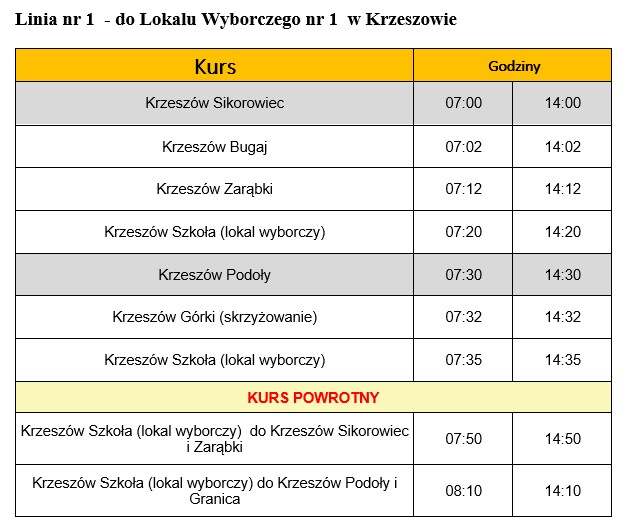 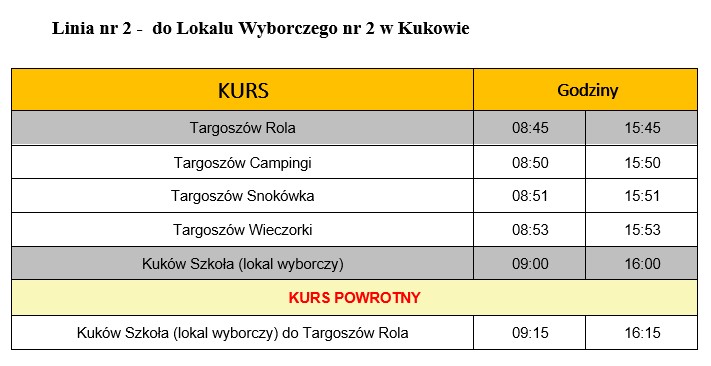 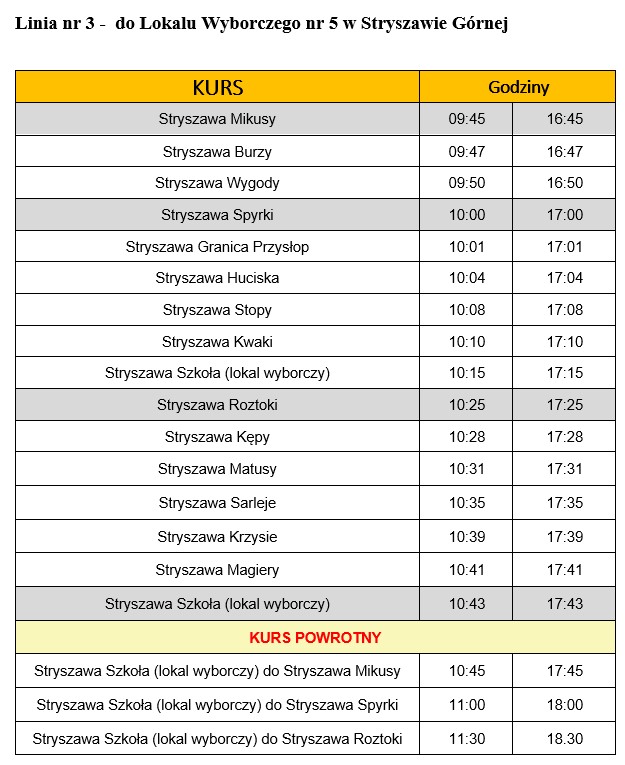 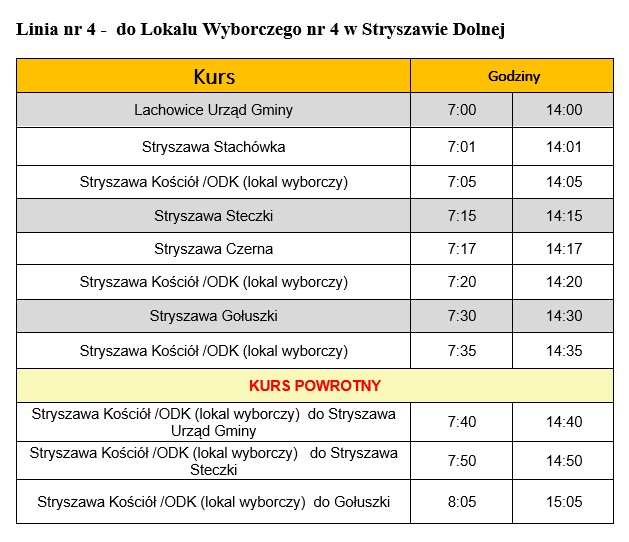 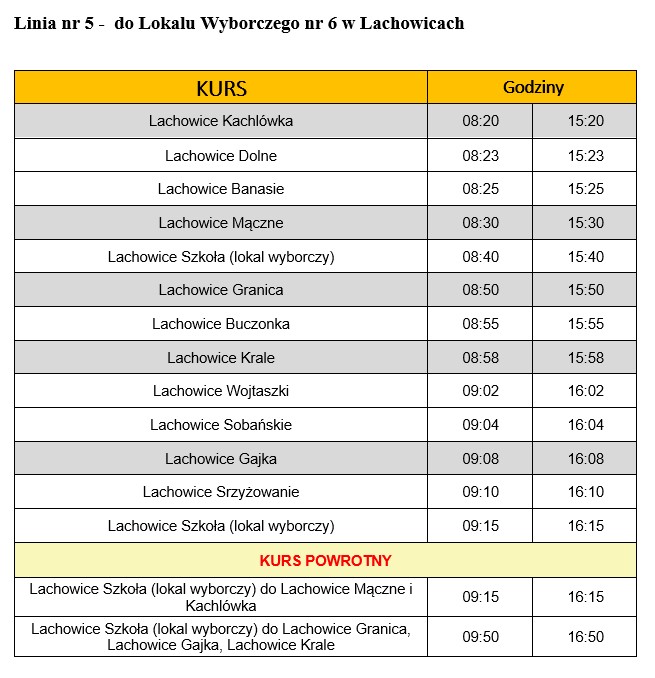 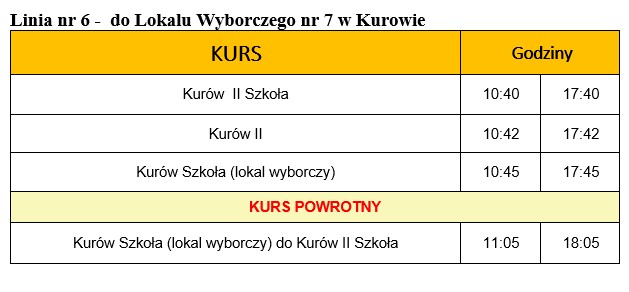 